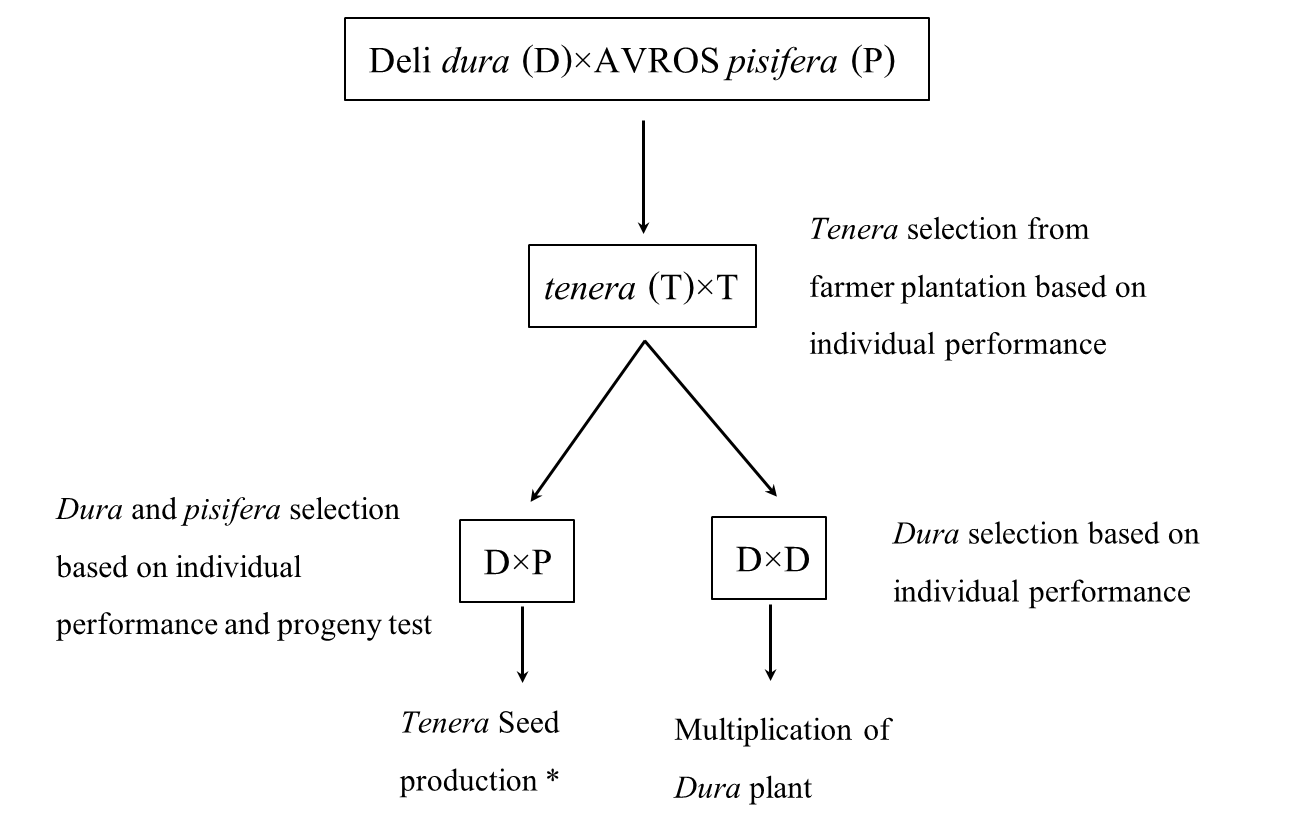 Fig. S1 Oil palm breeding program at Prince of Songkla University, Thailand. Deli dura and AVROS pisifera were genetic backgrounds of tenera hybrids imported from Malaysia during 1980s-1990s to plantation in southern Thailand. A population of 501 palms from either selfed or crossed teneras selected based on individual performance were planted at Khlong Hoy Kong Research Station, Songkhla. The population was a segregation of dura, pisifera and tenera palms. Selected dura plants were selfed for multiplication purpose and crossed with pisifera for tenera seed production. The asterisk indicates where the studied materials were from.Table S1 Analysis of variance, means and coefficient of variation (CV) for leaf area (LA), plant height (PH), stem diameter (SD), fresh weight (FW), dry weight (DW) and number of leaves per plant (NL), root to shoot ratio (RS), proline content, SPAD value and Fv/Fm for eight DxP genotypes (G) after 3 months of growing under three drought severity (DS): well-watered (WW), moderate stress (MS) and severe stress (SS) Note: Means with the same letter in the same column and within the same attribute are not significantly different at a probability level of 0.05 (the Tukey test)ns represents no significance*   represents significant difference at P ≤ 0.05** represents significant difference at P ≤ 0.01Table S2 Means for leaf area (LA), plant height (PH), stem diameter (SD), fresh weight (FW), dry weight (DW), number of leaves per plant (NL), root to shoot ratio (RS), proline content, SPAD value and Fv/Fm for eight DxP progenies after 6 months of growing under three drought severity (DS): well-watered (WW), moderate stress (MS) and severe stress (SS).Note: Means with the same letter in the same column and within the same attribute are not significantly different at a probability level of 0.05 (the Tukey test)Table S3 Principal components for 9 physiological and growth traits from eight oil palm genotypes grown under well water (WW) and severe stress (SS) conditions and under well water (WW) and moderate stress (MS) conditions for 6 monthsLA: leaf area, PH: plant height, RS: root to shoot ratio,FW: fresh weight, DW: dry weight, NL: number of leaves per plant Table S4 Principal components for drought tolerance indices (DTIs) based on proline content and growth traits of eight oil palm progenies under severe stress (SS) and moderate stress (MS) conditions.  LA: leaf area, PH: plant height, FW: fresh weight, DW: dry weight,  NL: number of leaves per plant, RS: root to shoot ratio.TreatmentTraitsTraitsTraitsTraitsTraitsTraitsTraitsTraitsTraitsTraitsTreatmentLA (cm2)PH (cm) SD (cm)FW (g)DW (g)RSNLProline (µmol/g FW)SPADFv/FmGenotypePSU- 96PSU- 106PSU- 128PSU- 206PSU- 208PSU- 210PSU- 220PSU- 206/1  1111.67bcd  1211.50ab  1083.50 bcd  1005.67 bcd  1330.33a  966.17d 967.67cd  1175.67abc12.4412.3911.8313.1111.8912.8912.1111.562.812.743.173.103.003.113.183.22   127.38125.84109.81115.23141.14108.17112.00125.4329.37ab28.56ab25.37b24.83b32.81a22.99b24.90b28.40ab     0.44a    0.30ab    0.32ab    0.32ab     0.27b    0.35ab    0.33ab    0.32ab9.67ab10.56a9.56ab10.00ab8.67b8.56b9.11ab8.44b1.62b1.61b1.70ab1.67ab1.50b1.67ab2.05a1.86ab60.14a57.81ab53.00b54.70ab57.40ab56.69ab57.69ab56.29ab0.7100.7440.7410.7350.7310.7370.7350.715DSWWMSSS  1319.25a  1210.06b    790.25c13.42a12.83a10.58b3.34a3.36a2.43b  142.93a125.88b93.06c  277.34a  153.56b    70.64c     0.32b     0.28b     0.39a11.13a9.17b7.67c1.60c1.70b1.83a57.0456.8056.000.752a0.739a0.701bF-testGDSG×DS      **      **      **  ns **  ns         ns        **         nsns**ns****ns       *       **        ns**********nsnsns        **         nsCV (%)     12.59      10.04    12.25    10.04    12.78   23.5413.3911.546.494.33GenotypesLA (cm2)LA (cm2)LA (cm2)LA (cm2)LA (cm2)LA (cm2)PH (cm)PH (cm)PH (cm)PH (cm)PH (cm)PH (cm)SD (cm)SD (cm)SD (cm)SD (cm)FW (g)FW (g)FW (g)FW (g)FW (g)DW (g)DW (g)DW (g)DW (g)DW (g)WWWWMSMSSSSSWWWWMSMSSSSSWWWWMSSSWWMSMSSSSSWWMSMSSSSSPSU-966207c6207c4493c4493c2703cd2703cd30.0ab30.0ab23.323.320.3ab20.3ab5.65.65.03.8848b528ab528ab281ab281ab298141ab141ab75ab75abPSU-10610041a10041a5255b5255b2851bc2851bc35.3a35.3a25.625.624.5a24.5a5.75.75.33.71498a617ab617ab322a322a342158ab158ab85a85aPSU-1287828bc7828bc5754ab5754ab2643cd2643cd35.3a35.3a26.626.621.3ab21.3ab5.85.85.04.01061ab691a691a289bc289bc285187a187a67ab67abPSU-2067364bc7364bc6282a6282a3005ab3005ab29.3ab29.3ab24.624.623.3ab23.3ab5.85.85.13.71059ab624ab624ab316ab316ab309175a175a83a83aPSU-2088333ab8333ab4345c4345c2791cd2791cd33.0ab33.0ab24.324.322.6ab22.6ab6.36.34.73.71131ab546ab546ab257bc257bc275159ab159ab66ab66abPSU-2107093bc7093bc4143c4143c2572d2572d29.6ab29.6ab24.624.622.0ab22.0ab7.07.04.93.5971b446b446b231c231c248115b115b54b54bPSU-2206706bc6706bc4406c4406c3056a3056a25.3b25.3b21.621.620.0b20.0b6.36.34.53.91071ab520ab520ab277bc277bc211135ab135ab70ab70abPSU-206/18384ab8384ab4154c4154c2992ab2992ab28.6ab28.6ab25.025.021.3ab21.3ab5.95.94.93.8945b584ab584ab246c246c247155ab155ab62ab62abGenotypesNLNLNLNLNLRSRSRSRSRSRSProline (µmol/g FW)Proline (µmol/g FW)Proline (µmol/g FW)Proline (µmol/g FW)Proline (µmol/g FW)        SPAD        SPAD        SPAD        SPAD        SPADFv/FmFv/FmFv/FmFv/FmFv/FmWWMSMSSSSSWWWWMSMSSSSSWWWWMSMSSSWWWWMSMSSSWWWWMSMSSSPSU-967.0b7.0ab7.0ab3.6abc3.6abc0.230.230.350.350.36a0.36a1.351.351.11bc1.11bc2.27bc61.3a61.3a61.2a61.2a59.9a0.78ab0.78ab0.75b0.75b0.74bcPSU-10611.0a8.0a8.0a5.6ab5.6ab0.290.290.300.300.34ab0.34ab1.381.381.33ab1.33ab2.88a60.7ab60.7ab56.0ab56.0ab57.3ab0.79a0.79a0.78a0.78a0.76abPSU-1289.3a7.3a7.3a4.3abc4.3abc0.210.210.330.330.28cd0.28cd1.041.040.96c0.96c2.86ab57.3ab57.3ab51.2b51.2b57.7ab0.77ab0.77ab0.77ab0.77ab0.72cPSU-2069.6a7.3a7.3a3.3bc3.3bc0.300.300.270.270.32ab0.32ab1.011.011.18bc1.18bc2.89a56.2ab56.2ab54.6ab54.6ab53.9ab0.77ab0.77ab0.77ab0.77ab0.78aPSU-2089.6a7.3a7.3a3.3bc3.3bc0.240.240.280.280.24d0.24d0.740.741.50ab1.50ab1.90c61.8ab61.8ab57.2ab57.2ab58.5a0.77b0.77b0.76ab0.76ab0.77abPSU-2109.3a4.0b4.0b4.0abc4.0abc0.210.210.300.300.34ab0.34ab1.041.041.69a1.69a2.31ab58.7a58.7a52.2ab52.2ab58.2ab0.79a0.79a0.79a0.79a0.76abPSU-2209.6a7.0ab7.0ab6.0a6.0a0.280.280.330.330.31abc0.31abc1.001.001.20bc1.20bc1.91bc53.4ab53.4ab56.8ab56.8ab51.9b0.78ab0.78ab0.78a0.78a0.74cdPSU-206/19.3a6.7ab6.7ab3.0c3.0c0.200.200.260.260.28bcd0.28bcd0.740.741.46ab1.46ab2.49ab57.2ab57.2ab56.8ab56.8ab57.4ab0.78ab0.78ab0.78a0.78a0.77abSS and WWconditionsSS and WWconditions   MS and WW     conditions   MS and WW     conditionsPC1PC2PC1PC2Eigen values5.671.255.161.55% of total variance62.9413.8557.3717.21Cumulative %62.9476.8057.3774.58Eigen vectorVariables          FW0.41-0.090.410.02          DW0.41-0.110.41-0.03          NL0.34-0.220.36-0.10          PH0.33-0.220.400.05          LA0.41-0.040.420.09          RS-0.30-0.35-0.26-0.37          Proline-0.38-0.20-0.24-0.30          SPAD0.15-0.480.25-0.46          Fv/Fm0.190.70-0.090.74        SS conditions        SS conditions              MS conditions              MS conditionsPC1PC2PC1PC2Eigen values4.301.124.040.64% of total variance61.3915.9580.8012.80Cumulative %61.3977.3480.8093.60Eigen vectorVariables          FW0.450.030.48-0.26          DW0.430.250.440.31          NL0.29-0.440.43-0.61          PH0.310.630.390.68          LA0.370.290.49-0.04          RS0.380.46          Proline0.390.23